Publicado en Madrid el 10/02/2023 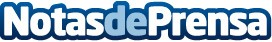 AD’IP Asociación Española presenta a su nueva Junta Directiva y su Plan de Acción 2023-24Formado por 11 miembros de distintas localizaciones de España, el renovado Equipo de Junta Directiva dará un nuevo impulso a la Asociación. FERIAD’IP Edición 2023 tendrá su sede en FERIA VALENCIADatos de contacto:AD'IP Asociación EspañolaJesús Mª Sánchez Traverso - Secretario General934923951 - 69205735Nota de prensa publicada en: https://www.notasdeprensa.es/ad-ip-asociacion-espanola-presenta-a-su-nueva_1 Categorias: Eventos Nombramientos Recursos humanos Sostenibilidad Construcción y Materiales Actualidad Empresarial http://www.notasdeprensa.es